PETITORIO ESTUDIANTES ENSEÑANZA MEDIA Y OCTAVOS BÁSICOS COLEGIO LUIS CRUZ MARTÍNEZ.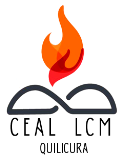 Junto con saludar cordialmente a todos los estamentos de nuestra institución, en vista de lo acontecido en nuestro país en los meses de octubre y noviembre de 2019,  los estudiantes de la enseñanza media no quieren dejar de ser parte del movimiento sociopolítico que vive nuestro país, en donde hemos evidenciado las necesidades nacionales, como también las de nuestra comunidad, a lo cual se suma en este año 2020 por la crisis sanitaria expuesta por el Covid-19, por lo cual se llegó al acuerdo de crear un petitorio de las necesidades que hoy no están garantizadas y que provienen desde años anteriores y algunas necesidades urgentes que se necesitan este año, que se han visualizado de mayor forma, generando una brecha más grande en las divisiones educativas.Las peticiones generadas se tomaron de acuerdo con los siguientes cursos del Establecimiento: Octavos Básicos A B C, Enseñanza Media en su Conjunto (Iro a IVto Medio) y Centro de Estudiantes Luis Cruz Martínez.A continuación, se nombrarán las necesidades urgentes:Información sobre el nuevo currículum escolar, que se empezará a implementar gradualmente el año 2020 con la generación de terceros medios correspondientes a ese año, nuestros segundos medios en vista de que serán esa generación antes mencionada piden y solicitan de manera urgente toda la información correspondiente del tema por parte de dirección y al igual que varios test vocacionales, ya que sus vocaciones no están definidas y como comunidad nos sentimos preocupados y una introducción a lo que son los electivos. Asimismo para 8vos Básicos, para que definan si necesitan otra modalidad educativa.   (Realizado el mismo año 2019 a finales de año escolar con terceros medios con introducción a los electivos y octavos básicos con test vocacionales los cuales se siguen realizando hasta el año actual.Transparencia sobre las minutas de comida semanales ya que esa información no está totalmente clara y los estudiantes necesitan saber lo que están comiendo y podrán comer, con la información nutricional correspondientes.           En cumplimiento - stand by por pandemia.3) Baños: Los estudiantes piden con urgencia un baño disponible para niños(as) transexuales y/o transgéneros, ya que ven el sufrimiento de sus compañeros al no poder sentirse como ellos quieren y se sienten discriminados.Aún sigue evaluándose a largo plazo por pandemia covid – 19.Implementación a todos los baños confort, basureros y jabón.Fue realizado e implementador confort y basureros, este stand by por pandemia.4)  La eliminación total de las pruebas coeficientes 2, ya que se dice que es para ayudar, pero perjudican mucho más de lo que ayudan. Se sugiere al menos que no sean pruebas escritas, cambiándose por actividades lúdicas y prácticas. (en transición)Capacitar a Docentes y estudiantes, en plataformas digitales.Asegurar conectividad a estudiantes y docentes para desarrollar clases modalidad online, al menos un 35% de los estudiantes no tienen conectividad.Realizado nuestros docentes han recibido varias capacitaciones en el año 2020 para poder utilizar plataformas vía online, al igual que nuestros estudiantes lo que ha podido facilitar que el gran porcentaje de nuestros estudiantes pueda acceder a clases vía online informándolos vía tutoriales compartidos por nuestras redes sociales como Instagram y pagina web del establecimiento. Respecto al 35% de estudiantes sin conectividad nuestro establecimiento ha facilitados tablets con chips para poder facilitar la conectividad, los aparatos fueron entregados devuelta en diciembre del 2020.5)  El bienestar emocional de los estudiantes es muy importante ya que por el estrés constante que se trabaja más sumado a lo que se vive actualmente necesitamos apoyo emocional que se imparta mediante charlas, actividades o conversatorios impartidos por Convivencia Escolar.Realizado durante el año 2020 y este 2021 en el cual equipo de convivencia escolar ha tenido la mayor comunicación con los estudiantes que no tiene conectividad en sus hogares. Las charlas se han implementado con distintas temáticas para todos los cursos, las que han sido solicitadas por los propios estudiantes según las inquietudes o situaciones de interés.6)  Más implementación y recursos para la enfermería de nuestra institución, no podemos seguir tomando agua de yerbas y que nos curen con banditas. y en caso de clases presenciales mantener implementos para prevenir contagios por covid-19. (retorno a clases)Stand by por temas de pandemia. Desde los estudiantes solicitamos que estas necesidades sean implementadas dentro del curso del año vigente y se mantengan.Necesidades a mediano y largo plazo.Embellecer nuestro establecimiento sacándole gran parte de su color actual. Para lo cual se presentan ideas y/o sugerencias:Taller Muralismo y GraffitiMuros generacionalesPersonalización por curso espacios designadosStand by por temas de pandemia. Jarro de agua o jugo en las comidas ya que se dificulta al tragar y se prefiere el vaso con agua o jugo, ya que es más sano que la botella de bebida que compran algunos estudiantes.Stan by por temas de pandemia. Aumentar salidas pedagógicas a todos los niveles, considerando cada curso con al menos una por semestre.Stand by por temas de pandemia. Jornadas de reflexión en distintos ámbitos no tan solo de unidad si no de pensamiento crítico y social.Realizado en la materia de proyecto de vida está enfocado en poder opinar y pensar temas de la actualidad que son relevantes, tambien se da un espacio en cada clase para poder debatir o conversar temas que son de interés común. Reformulación del sistema de evaluación, los estudiantes no quieren más pruebas escritas como la principal forma, sino que se cambien por otros métodos, ya que pensamos que la prueba no mide nuestro conocimiento y que tan solo mide al estudiante en el momento, hora y lugar exacto.Realizado durante este periodo de pandemia y clases online, nuestros docentes han tenido muchas formas diferentes en poder evaluarnos de una forma más didáctica, divertido e interesante para nuestros estudiantes como ejemplo la revista Fanzine.Distintas formas de enseñanza que potencien las charlas o lo didáctico en las salas de clases.Realizado en el aula virtual y en nuestras redes sociales de centro de estudiantes.Implementación de lienzo y mural generacional de cuartos medios.Stand by por temas de pandemia.Clases al aire libre.Stand by por temas de pandemia.Restauración de salas, espacios comunes y camarines.Stand by por temas de pandemia.La instalación de casilleros en el establecimiento, los cuales pueden ser incorporados tanto dentro como fuera del aula, se sugiere dentro del aula en el espacio del closet.Stand  by por temas de pandemia. Todo lo antes mencionado se pide por favor que algunas cosas se instalen este año y otras a contar del próximo, quedando como plazo final 2022.Nosotros como estudiantes vemos el trabajo hecho de esta directiva nueva este año, pero esto son acumulaciones de años anteriores y de este lamentamos que se lleven todo el peso ustedes, pero los estudiantes necesitamos todo esto ahora, porque queremos aprender de buena manera y sentirnos a gusto en el establecimiento.Se despiden cordialmente todos los Estudiantes de Enseñanza media y Octavos Básicos.Presidente CEAL LCMVicepresidente CEAL LCMRepresentante I MediosRepresentante II MediosRepresentante III MediosRepresentante IV Medios